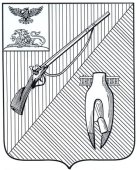 УПРАВЛЕНИЕ ОБРАЗОВАНИЯадминистрации Старооскольскогогородского округа Белгородской областиПРИКАЗ«28» января 2022 года 				                                                       № 96О проведении муниципальногоэтапа Всероссийского конкурса юных фотолюбителей «Юность России»В соответствии с планом мероприятий государственной программы «Развитие кадровой политики Белгородской области», подпрограммы «Молодость Белгородчины», в целях формирования новых знаний, умений и компетенций у обучающихся в области медийных и цифровых технологий; выявления, развития и поддержки детей, проявляющих выдающиеся способности, в соответствии с планом работы управления образования администрации Старооскольского городского округа на 2022 годп р и к а з ы в а ю:Провести с 01 по 22 февраля 2022 года муниципальный этап Всероссийского конкурса юных фотолюбителей «Юность России» (далее – Фотоконкурс) среди обучающихся образовательных организаций всех видов и типов.Утвердить:2.1. Положение о проведении Фотоконкурса (приложение №1).2.2. Состав оргкомитета Фотоконкурса (приложение №2).2.3. Состав жюри Фотоконкурса (приложение №3).3. Ответственность за подготовку и проведение Фотоконкурса  возложить на муниципальное бюджетное учреждение дополнительного образования «Центр детского (юношеского) технического творчества №2» (Е.В. Немахова).4. Руководителям образовательных организаций:Организовать активное участие обучающихся в Фотоконкурсе.Направить конкурсные материалы в срок до 15 февраля 2022 года в               МБУ ДО «ЦД(Ю)ТТ №2».	5. Контроль за исполнением данного приказа возложить на заместителя начальника управления образования администрации Старооскольского городского округа Л.В. Илюк.Начальник управления образованияадминистрации Старооскольского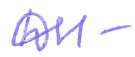 городского округа                                                                		      Н.Е. ДеречаМинченко Светлана Александровна,  (4725)-22-12-62Немахова Екатерина Владимировна, (4725)-32-74-37Приложение №1утверждено приказом управленияобразования администрацииСтарооскольского городского округаот « 28 » января 2022 года № 96ПОЛОЖЕНИЕо проведении муниципального этапа Всероссийского конкурса юных фотолюбителей «Юность России»Общие положенияНастоящее положение о проведении муниципального этапа Всероссийского конкурса юных фотолюбителей «Юность России» (далее – Положение) определяет цели, задачи и порядок проведения муниципального этапа Всероссийского конкурса юных фотолюбителей «Юность России» (далее – Фотоконкурс).Общее руководство проведением Фотоконкурса осуществляет управление образования администрации Старооскольского городского округа. Подготовку и организацию Фотоконкурса осуществляет МБУ ДО «ЦД(Ю)ТТ №2».Цель и задачи ФотоконкурсаЦель - развитие детского технического творчества, стимулирование творческой активности обучающихся посредством цифровой техники и фотоискусства.Задачи:˗	формирование и совершенствование знаний, умений и компетенций у обучающихся в области инновационных технологий, компьютерной графики, навыков владения фототехникой и прикладными программами;˗	создание условий для реализации творческого потенциала фотолюбителей в сфере их профессиональной ориентации;- привлечение внимания к потенциальному кадровому резерву юных фотолюбителей;- выявление и поддержка детей, проявляющих выдающиеся способности.Порядок проведения ФотоконкурсаФотоконкурс проводится с 01 по 22 февраля 2021 года. Фотоконкурс проводится по следующим номинациям:˗	«Портрет»; ˗	«Репортаж» (жанровая фотография); ˗	«Мобильное фото» (фотография, сделанная на мобильный телефон/смартфон);˗	«Пейзаж»;˗	«Анималистка» (фотография животных);˗	«Эксперимент» (свободная тема – изображение с использованием компьютерной обработки и различных фотографических технологий).3.3. Для участия в Фотоконкурсе участникам необходимо обязательно в срок до 15 февраля 2022 года направить на электронный адрес: konkurs-cdtt2@yandex.ru заявку в формате WORD и фото конкурсной работы в электронном виде (формат JPEG). Тема письма «Фото «Юность России».Участники Фотоконкурса  предоставляют в оргкомитет конкурсные материалы до 15 февраля 2022 года  по адресу: г. Старый Оскол, м-н Жукова, дом 19А, МБУ ДО «ЦД(Ю)ТТ №2», кабинет №16, телефон (4725) 32-47-27, ответственные: Гребенкина Наталия Александровна, Колтакова Анна Сергеевна.Участники ФотоконкурсаУчастники Фотоконкурса – обучающиеся образовательных организаций Старооскольского городского округа.Фотоконкурс проводится для обучающихся в двух возрастных категориях: 10-13 лет; 14-17 лет.На Фотоконкурс предоставляется по одной экспозиции от образовательной организации (не более 12 фотографий).5. Требования к предоставляемым работам и оформлению5.1. Участники Фотоконкурса предоставляют в оргкомитет Фотоконкурса следующие документы:˗	фотоработы предоставляются в виде цветных или черно-белых фотографий, размером А4 (20х29,5), отпечатанных на фотобумаге (без деформаций);˗	заявку на участие в муниципальном этапе Фотоконкурса (приложение №1 к Положению);˗	согласие родителя (законного представителя) на обработку персональных данных несовершеннолетнего обучающегося (приложение №2 к Положению).5.2. Каждая фоторабота размещается вместе с сопроводительными документами в отдельном файле (работы с обратной стороны не подписывать).5.3.	На Фотоконкурс принимаются фотоработы, не участвовавшие ранее в Фотоконкурсе. 5.4.	На Фотоконкурс принимаются индивидуальные работы. Каждый конкурсант может участвовать только в одной номинации под руководством одного педагога.5.5.	На Фотоконкурс не принимаются работы в случаях, если: ˗	представленные работы не соответствуют тематике Фотоконкурса;˗	содержание конкурсных работ не соответствует требованиям Фотоконкурса;˗	фоторабота не относится к авторству заявленного участника (плагиат);˗	сопроводительная документация отсутствует или оформлена не надлежащим образом;˗	конкурсные работы содержат элементы насилия, расовой, национальной или религиозной нетерпимости, а также фотографии обнаженной натуры. 5.6.	Присланные на Фотоконкурс работы не возвращаются.5.7.	Организаторы вправе: демонстрировать фотографии на фотовыставках и других публичных мероприятиях; публиковать фотографии в средствах массовой информации на некоммерческой основе без выплаты авторского вознаграждения; указывать персональные данные участников (ФИО, название конкурсной работы, место обучения обучающегося и место работы педагога).6. Авторские права6.1.	Предоставляя работы на Фотоконкурс, участник гарантирует соблюдение Закона РФ «Об авторских и смежных правах».6.2.	Авторское право на материалы Фотоконкурса сохраняется за их авторами. Организаторы Фотоконкурса оставляют за собой право использования представленных работ целиком или частично в своих образовательных и научных целях в соответствии со статьей 1274 ГК РФ.6.3.	Авторы несут всю полноту ответственности за содержание работ. Организаторы Фотоконкурса не несут ответственности перед авторами и/или третьими лицами и организациями за возможное размещение работ на различных Интернет-ресурсах в результате их копирования.7. Работа членов жюриКритерии оценивания фоторабот участников:˗	художественный уровень фотографии;˗	оригинальность авторской идеи; ˗	оправданность применения компьютерных средств обработки изображения; ˗	технически уровень владения фототехникой для достижения качественного результата;˗	соответствие заявленной номинации и тематике Фотоконкурса.8. Подведение итогов и награждение участников8.1. Итоги Фотоконкурса объявляются приказом управления образования администрации Старооскольского городского округа.8.2. Жюри оставляет за собой право при равном количестве баллов присуждать несколько призовых мест.8.3. Победители и призеры Фотоконкурса награждаются Почетными грамотами управления образования администрации Старооскольского городского округа.Угловой штамп	Приложение №1к Положению о проведении муниципального этапа Всероссийского конкурса юных фотолюбителей «Юность России»Заявка на участие в муниципальном этапе Всероссийского конкурса юных фотолюбителей «Юность России»Номинация Название конкурсного произведенияФамилия, имя, отчество автораДата рождения (дд.мм.гггг.)Возраст (лет)Образовательная организация, от которой участвует конкурсантАдрес (с индексом) образовательной организацииТелефон, факс (ОБЯЗАТЕЛЬНО)Педагог (фамилия, имя, отчество ПОЛНОСТЬЮ)Должность педагога.Подпись руководителя образовательной организации с расшифровкойМ.П. образовательной организацииПриложение №2к Положению о проведении муниципального этапа Всероссийского конкурса юных фотолюбителей «Юность России»СОГЛАСИЕ ЗАКОННОГО ПРЕДСТАВИТЕЛЯНА ОБРАБОТКУ ПЕРСОНАЛЬНЫХ ДАННЫХ НЕСОВЕРШЕННОЛЕТНЕГОЯ,_________________________________________________________________________(ФИО), проживающий по адресу ___________________________________________________________,паспорт № ________________________ выдан (кем и когда) ______________________________________________________________________________________________________________являюсь законным представителем несовершеннолетнего ___________________________________________________________________________(ФИО) на основании ст. 64 п. 1 Семейного кодекса РФ.	Настоящим даю свое согласие на обработку министерством образования Белгородской области, государственным бюджетным учреждением дополнительного образования «Белгородский областной Центр детского (юношеского) технического творчества» персональных данных моего несовершеннолетнего ребёнка _____________________________________________________________________________ относящихся к перечисленным ниже категориям персональных данных: данные свидетельства о рождении, паспортные данные, включая дату выдачи и код подразделения, адрес проживания ребенка, сведения о месте обучения, творческом объединении, название конкурсных работ ребенка и итоги участия в мероприятиях, адрес электронной почты, телефон, фамилия, имя, отчество и номер телефона одного или обоих родителей (законных представителей) ребенка.	Я даю согласие на использование персональных данных моего ребенка исключительно в следующих целях:- обеспечение организации и проведения регионального этапа Всероссийского конкурса юных фотолюбителей «Юность России»;- ведение статистики.Настоящее согласие предоставляется на осуществление сотрудниками министерства образования Белгородской области, государственного бюджетного учреждения дополнительного образования «Белгородский областной Центр детского (юношеского) технического творчества» следующих действий в отношении персональных данных ребенка: сбор, систематизация, накопление, хранение, уточнение (обновление, изменение), использование, обезличивание, блокирование, уничтожение. Данным заявлением разрешаю считать общедоступными, в том числе выставлять в сети Интернет, следующие персональные данные моего ребёнка: фамилия, имя, место учебы, занятое место в мероприятиях, город проживания. Данные могут предоставляться в Министерство просвещения и науки РФ.Я согласен (-сна), что обработка персональных данных может осуществляться как с использованием автоматизированных средств, так и без таковых.Обработка персональных данных осуществляется в соответствии с нормами Федерального закона №152-ФЗ «О персональных данных» от 27.07.2006 г.Данное Согласие действует до достижения целей обработки персональных данных в министерстве образования Белгородской области, государственном бюджетном учреждении дополнительного образования «Белгородский областной Центр детского (юношеского) технического творчества» или до отзыва данного Согласия. Данное Согласие может быть отозвано в любой момент по моему письменному заявлению.Я подтверждаю, что, давая настоящее Согласие, я действую по своей воле в интересах ребенка, законным представителем которого являюсь.Дата «___» ______________ 2022 г.ФИО __________________________________________ ПОДПИСЬ (__________)Приложение №2утвержден  приказом управленияобразования администрацииСтарооскольского городского округаот « 28» января 2022 года № 96Состав оргкомитетамуниципального этапа Всероссийского конкурса юных фотолюбителей «Юность России»Приложение №3утвержден  приказом управленияобразования администрацииСтарооскольского городского округаот « 28» января  2022 года № 96Состав жюримуниципального этапа Всероссийского конкурса юных фотолюбителей «Юность России»Председатель оргкомитета:РевякинаМария  Сергеевнаначальник отдела воспитания и дополнительного образования управления образования администрации Старооскольского городского округаЧлены оргкомитета:Немахова Екатерина Владимировнадиректор МБУ ДО «Центр детского (юношеского) технического творчества №2»Куркина Светлана Петровназаместитель директора МБУ ДО «Центр детского (юношеского) технического творчества №2»Гребенкина Наталия Александровнапедагог-организатор МБУ ДО «Центр детского (юношеского) технического творчества №2»Колтакова Анна Сергеевнапедагог-организатор МБУ ДО «Центр детского (юношеского) технического творчества №2»методист МБУ ДО «Центр детского (юношеского) технического творчества №2»Шматко Татьяна Анатольевнаметодист МБУ ДО «Центр детского (юношеского) технического творчества №2»Светозаров Владимир Алексеевичпедагог дополнительного образования МБУ ДО «Центр детского (юношеского) технического творчества №2»Афанасьева Алена Игоревнапедагог дополнительного образования МБУ ДО «Центр детского (юношеского) технического творчества №2»Долгих Юлия Александровнаметодист МБУ ДО «Центр технического творчества и профессионального обучения»Пономарева Татьяна Римовнаучитель начальных классов МБОУ «Гимназия №18»Матюх Сергей Александровичпедагог дополнительного образования МБУ ДО «Центр детского (юношеского) технического творчества №2»Немахова Екатерина Владимировнаметодист МБУ ДО «Центр детского (юношеского) технического творчества №2»КосталановаНаталия Владимировнаметодист МБУ ДО «Центр технического творчества и профессионального обучения»Куркин Сергей Владимировичпедагог дополнительного образования МБУ ДО «Центр детского (юношеского) технического творчества №2»